ПРОТОКОЛзасідання педагогічної ради30.08.2022											№6Голова: Чурса І.Д.Секретар: Вакулович О.В.Присутні: 36 осібПИТАННЯ ПОРЯДКУ ДЕННОГО:Про форму організації освітнього процесу в ЗПО «Центр дитячої та юнацької творчості Шевченківського району» з 1 вересня 2022 року до особливого розпорядження.Доповідач: Ірина ЧУРСА – директорПро представлення матеріалів творчих колективів закладу: «Народного художнього колективу» студії образотворчого мистецтва «Дивосвіт», керівник – Стринадкіна С.О., і «Зразкового художнього колективу» студії рукоділля «Fancy», керівник – Стринадкіна С.О., до підтвердження почесних звань.Доповідач: Олена СЕРЕДИНСЬКА – заступник директора з НВРСЛУХАЛИ:Ірину ЧУРСУ, директора ЗПО «ЦДЮТ Шевченківського району», яка наголосила, керуючись законами України «Про освіту», «Про дошкільну освіту», «Про повну загальну середню освіту», «Про охорону праці», «Про забезпечення санітарного та епідемічного благополуччя населення», «Про захист населення від інфекційних хвороб», Указом Президента України від 24 лютого 2022 року № 64/2022 «Про введення воєнного стану в Україні», затвердженого Законом України від 24 лютого 2022 року № 2102-ІХ, Указом Президента України від 14 березня 2022 року № 133/2022 «Про продовження строку дії воєнного стану в Україні», затвердженого Законом України від 15 березня 2022 року № 2119-ІХ, Указом Президента України від 18 квітня 2022 року № 259/2022, затвердженого Законом України від 21 квітня 2022 року № 2212-ІХ, постановою Кабінету Міністрів України від 24.06.2022 № 711 «Про початок навчального року під час дії правового режиму воєнного стану в Україні», на виконання вимог Санітарного регламенту для закладів загальної середньої освіти, затвердженого наказом Міністерства охорони здоров'я України від 25.09.2020 № 2205, який зареєстровано в Міністерстві юстиції України 10 листопада 2020 року за № 1111/35394, Санітарного регламенту для дошкільних навчальних закладів від 24.03.2016 № 234, зареєстрованого в Міністерстві юстиції України 14 квітня 2016 за №563/28693, Положення про організацію роботи з охорони праці та безпеки життєдіяльності учасників освітнього процесу в установах і закладах освіти, затвердженого наказом Міністерства освіти і науки України від 26.12.2017 № 1669, зареєстрованого в Міністерстві юстиції України 23 січня 2018 р. за № 100/31552, Правил пожежної безпеки в Україні, затверджених наказом Міністерства внутрішніх справ України від 30.121.2014 №1417 (зі змінами), наказу Міністерства внутрішніх справ України від 09.07.2018 №579 «Про затвердження вимог з питань використання та обліку фонду захисних споруд цивільного захисту», з урахуванням листа Міністерства освіти і науки України від 11.07.2022 № 1/7707-22 «Про підготовку закладів освіти до нового навчального року та опалювального сезону в умовах воєнного стану», наказу департаменту освіти і науки Запорізької міської ради від 27.07.2022 року № 216р «Про організацію перевірки закладів освіти міста з питань підготовки до нового 2022/2023 навчального року в умовах воєнного стану», на виконання наказу територіального відділу освіти Шевченківського району Департаменту освіти і науки Запорізької міської ради від 03.08.2022 № 49р «Про організацію перевірки закладів освіти з питань підготовки до нового 2022/2023 навчального року в умовах воєнного стану», відповідно до листа Міністерства освіти і науки від 27 липня 2022 року № 1/8507-22 «Про організацію освітньої діяльності в закладах Позашкільної освіти у 2022/2023 навчальному році», форму організації освітнього процесу (очна, дистанційна, змішана) у 2022/2023 н.р. рекомендовано обирати в залежності від безпекової ситуації в кожному окремому населеному пункті. Для створення безпечних умов перебування у закладах освіти учасників освітнього процесу під час дії правового режиму воєнного стану пропонується користуватися інструктивно-методичними матеріалами щодо порядку підготовки закладу, освіти до нового навчального року та опалювального сезону з питань цивільного захисту, охорони праці та безпеки життєдіяльності, підготовлені Міністерством освіти і науки України (лист МОН від 11.07.2022 № 1/7707-22). Для забезпечення організаційних аспектів діяльності закладів позашкільної освіти пропонується керуватися відповідними нормативно-правовими документами:Закон України «Про організацію трудових відносин в умовах воєнного стану» від 15.03.2022 №213б-ІХ;постанова Кабінету Міністрів України від 13.03.2022 № 267 «Деякі питання затвердження фінансових документів та казначейського обслуговування в умовах воєнного стану»;листи МОН від 06.03.2022 № 1/3371-22 «Про організацію освітнього процесу в умовах військових дій»; від 18.03.2022 № 1\3544-22 «Про забезпечення освітнього процесу в закладах позашкільної освіти під час дії воєнного стану»; від 19.03.2022 №1/3-556-22 «Закладам освіти, установам, які вимушені змінити місце розташування у зв’язку з проведенням в місцях їх розташування бойових дій або тимчасовою окупацією території України, необхідно перейти на обслуговування до органів казначейства за новою адресою розташування»; від 29.03.2022 № 1/3737-22 «Про забезпечення психологічного супроводу учасників освітнього процесу в умовах воєнного стану»; від 04.04.2022 № 1/3872-22 «Про методичні рекомендації «Перша психологічна допомога. Алгоритм дій»; від 14.04.2022 № 1/4142-22 «Про організацію роботи закладів позашкільної освіти». Під час організації дистанційного навчання рекомендується використовувати методичні рекомендації щодо навчання за допомогою дистанційних технологій в позашкільній освіті (лист МОН від 19.05.2020 № 6/643-20) (https://mon.gov.ua) та відповідні навчальні матеріали, розміщені на сайтах та соціальних сторінках державних центрів позашкільної освіти:Національний центр «Мала академія наук України», Faeebook-сторінка; Національний еколого-натуралістичний центр учнівської молоді, Telegram- канал; Український державний центр національно-патріотичного виховання, краєзнавства та туризму учнівської молоді;Український державний центр позашкільної освіти.Звертається увага, що в умовах збройної агресії російської федерації пріоритетом у педагогічній діяльності кожного педагогічного працівника закладів позашкільної освіти всіх типів повинно бути національно-патріотичне виховання дітей та молоді відповідно до Концепції національно-патріотичного виховання в системі освіти України, затвердженої наказом МОН від 06.06.2022 № 527, зі змінами від 23.06.2022 № 586, враховуючи особливості матеріально-технічного і кадрового забезпечення освітнього закладу, результати попереднього опитування батьків та попередньо розробленої стратегії здійснення освітнього процесу з використанням технології дистанційного навчання в ЗПО «ЦДЮТ Шевченківського району на 2022/2023 н.р. у разі переходу на віддалений режим роботи пропонується з 01.09.2022 до окремого рішення:Визначити форму організації освітнього процесу з 01.09.2022 для всіх вихованців закладу дистанційну до окремих розпоряджень відповідних органів-управління в залежності від безпекової ситуації на території міста.Організувати освітній процес в закладі у 2022-2023 н.р. в умовах дії правового режиму воєнного стану з використанням технологій дистанційного навчання у двох режимах навчання:Синхронне онлайн - спілкування (не менше 30% від загального обсягу навчального матеріалу), коли в призначений час згідно розкладу організовується відеоконференція, спілкування в чаті з вихованцями;Асинхронне - віддалене навчання (коли педагоги взаємодіють з вихованцями, пропонуючи їм до самостійного виконання, відео завдання, відео майстер-класи, аудіо завдання та інші).Взяти до уваги, що в умовах воєнного стану, надзвичайної ситуації іншого характеру безперервна тривалість навчальних занять при організації дистанційного навчання у синхронному форматі не повинна перевищувати для вихованців: початковий рівень:1-й рік навчання - 2 навчальних заняття по 30 хвилин або 3 - по 20 хвилин;2-й рік навчання - 2 навчальних заняття по 30 хвилин або 3 - по 20 хвилин.основний рівень:1-й рік навчання - 2 навчальних заняття по 45 хвилин або 3 - по 30 хвилин, або 4 по 20 хвилин;2-й рік навчання - 2 навчальних заняття по 45 хвилин або 3 - по 30 хвилин, або 4 по 20 хвилин;3-й рік навчання - 2 навчальних заняття по 45 хвилин або 3 - по 35 хвилин, або 4 по 25 хвилин;4-й рік навчання - 2 навчальних заняття по 45 хвилин або 3 - по 40 хвилин, або 4 по 30 хвилин, або 5 - по 25 хвилин. вищий рівень:1-й рік навчання - 3 навчальних заняття по 45 хвилин або 4 - по 35 хвилин, або 5 по 30 хвилин, або 6 - по 25 хвилин;2-й рік навчання - 3 навчальних заняття по 45 хвилин або 4 - по 35 хвилин, або 5 по 30 хвилин, або 6 - по 25 хвилин;3-й рік навчання - 3 навчальних заняття по 45 хвилин або 4 - по 35 хвилин, або 5 по 30 хвилин, або 6 - по 25 хвилин;4-й рік навчання - 3 навчальних заняття по 45 хвилин або 4 - по 35 хвилин, або 5 по 30 хвилин, або 6 - по 25 хвилин.Під час складання розкладу занять дитячих колективів дотримуватися санітарних норм тривалості роботи з персональними комп’ютерами та передбачати оптимізацію (ущільнення) навчального матеріалу для вихованців закладу при організації та здійсненні освітнього процесу з використанням технологій дистанційного навчання. Освітній процес здійснювати за допомогою онлайн платформ «Zoom» та «Google Meet» тощо.Ресурсами для здійснення зворотного зв’язку є спілкування онлайн на платформах «Zoom» та «Google Meet» з батькам та вихованцями, спілкування в групах Viber, Facebook, Messenger, Telegram, Instagram, Discord.В паперові журнали ведення обліку гурткової роботи вписуються заняття згідно з розкладом занять та календарно-тематичним плануванням із позначкою «дистанційно».Інформацію про зміни в організації освітнього процесу розмістити на сайті ПНЗ «ЦДЮТ Шевченківського району» ЗМР до 01.09.2022 року.Керівникам гуртків забезпечити інформування здобувачів освіти та їх батьків щодо змін в організації освітнього процесу до 15 вересня 2022.Результати освітнього процесу з використанням технологій дистанційного навчання висвітлювати кожного тижня на сторінці групи закладу у соціальній мережі Facebook.ПРОПОЗИЦІІ:Олена СЕРЕДИНСЬКА запропонувала розмістити на сайті та сторінці ФВ добірку корисних ресурсів для організації дистанційного навчання. ВИСТУПИЛИ: Олена ПАШАЄВА про складність дистанційного навчання з вихованцями дошкільного віку, про обов’язковість дотримання санітарних норм тривалості роботи з дітьми дошкільного віку.Ганна ПЕЛІШОК про складність дистанційного навчання з вихованцями хореографічних колективів.УХВАЛИЛИ:Визначити форму організації освітнього процесу з 01.09.2022 для всіх вихованців закладу дистанційну до окремих розпоряджень відповідних органів-управління в залежності від безпекової ситуації на території міста.Організувати освітній процес в закладі у 2022-2023 н.р. в умовах дії правового режиму воєнного стану з використанням технологій дистанційного навчання у двох режимах навчання: синхронне та асинхронне.Під час складання розкладу занять дитячих колективів дотримуватися санітарних норм тривалості роботи з персональними комп’ютерами та передбачати оптимізацію (ущільнення) навчального матеріалу для вихованців закладу при організації та здійсненні освітнього процесу з використанням технологій дистанційного навчання. Освітній процес здійснювати за допомогою онлайн платформ «Zoom» та «Google Meet» тощо.Ресурсами для здійснення зворотного зв’язку обрати платформи «Zoom» та «Google Meet» тощо та групи Viber, Facebook, Messenger, Telegram, Instagram, Discord.В паперові журнали ведення обліку гурткової роботи вписувати заняття згідно з розкладом занять та календарно-тематичним плануванням із позначкою «дистанційно».Інформацію про зміни в організації освітнього процесу розміщувати на сайті ПНЗ «ЦДЮТ Шевченківського району» ЗМР до 01.09.2022 року.Керівникам гуртків забезпечити інформування здобувачів освіти та їх батьків щодо змін в організації освітнього процесу до 15 вересня 2022.Розмістити на сайті та сторінці ФВ добірку корисних ресурсів для організації дистанційного навчання. Результати освітнього процесу з використанням технологій дистанційного навчання висвітлювати кожного тижня на сторінці групи закладу у соціальній мережі Facebook.СЛУХАЛИ:Олену СЕРЕДИНСЬКУ, заступника директора з навчально-виховної роботи, про представлення матеріалів творчих колективів закладу: «Народного художнього колективу» студії образотворчого мистецтва «Дивосвіт», керівник – Стринадкіна С.О., і «Зразкового художнього колективу» студії рукоділля «Fancy», керівник – Стринадкіна С.О., до підтвердження почесних звань.ПРОПОЗИЦІЇ:Олена СЕРЕДИНСЬКА внесла пропозицію порушити клопотання перед територіальним відділом освіти Шевченківського району щодо представлення творчих колективів закладу: «Народного художнього колективу» студії образотворчого мистецтва «Дивосвіт», керівник – Стринадкіна С.О., і «Зразкового художнього колективу» студії рукоділля «Fancy», до підтвердження почесних звань.ВИСТУПИЛИ:Світлана СТРИНАДКІНА, керівник студії образотворчого мистецтва «Дивосвіт» щодо результативності творчої діяльності колективу у період з 2017 по 2022 р.р.Оксана СУХАНОВА, керівник студії  рукоділля «Fancy», зосередила увагу при сутніх на найбільш вагомих досягненнях творчого колективу у період з 2017 по 2022 р.р.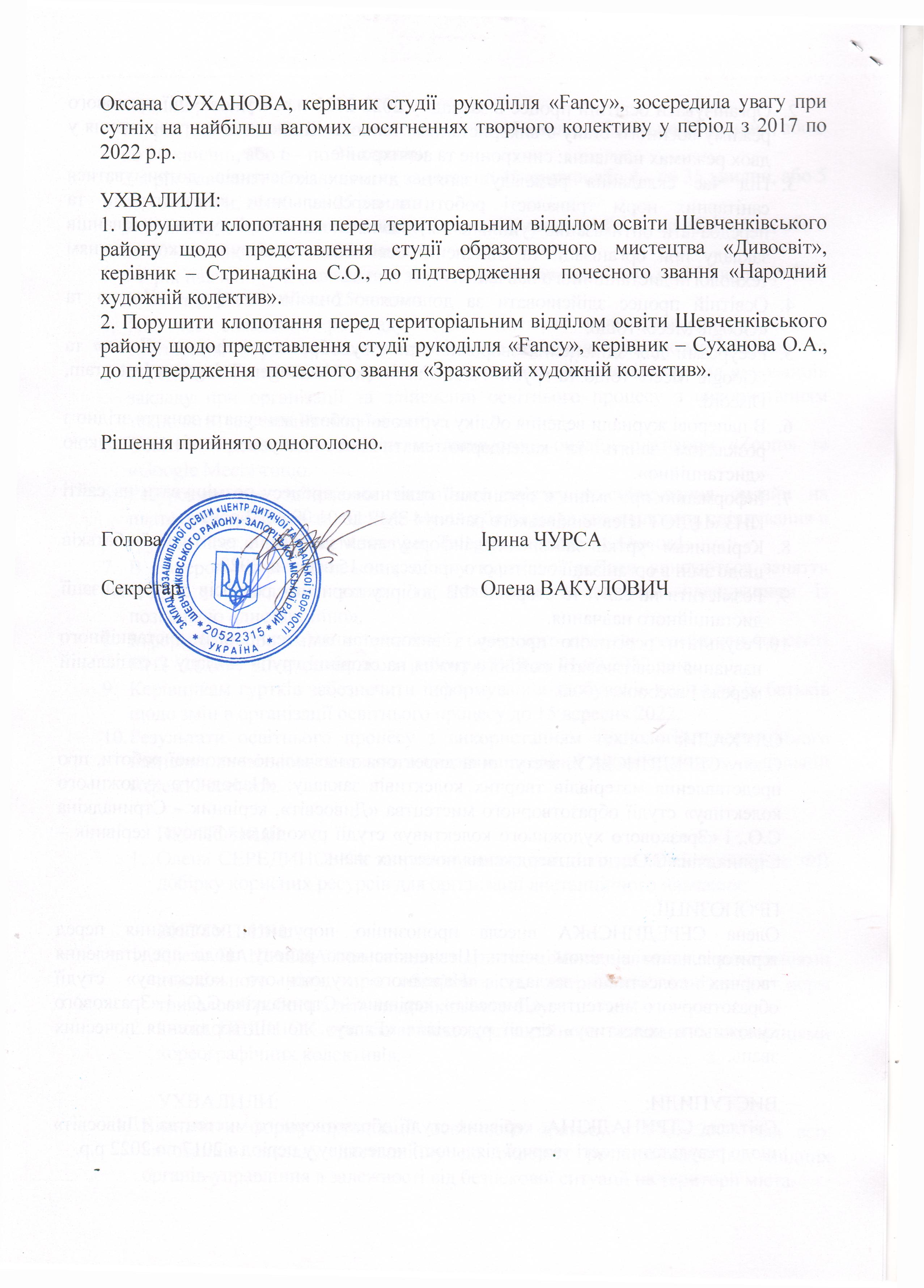 УХВАЛИЛИ:1. Порушити клопотання перед територіальним відділом освіти Шевченківського району щодо представлення студії образотворчого мистецтва «Дивосвіт», керівник – Стринадкіна С.О., до підтвердження  почесного звання «Народний художній колектив».2. Порушити клопотання перед територіальним відділом освіти Шевченківського району щодо представлення студії рукоділля «Fancy», керівник – Суханова О.А., до підтвердження  почесного звання «Зразковий художній колектив».Рішення прийнято одноголосно.